Summary of recommendation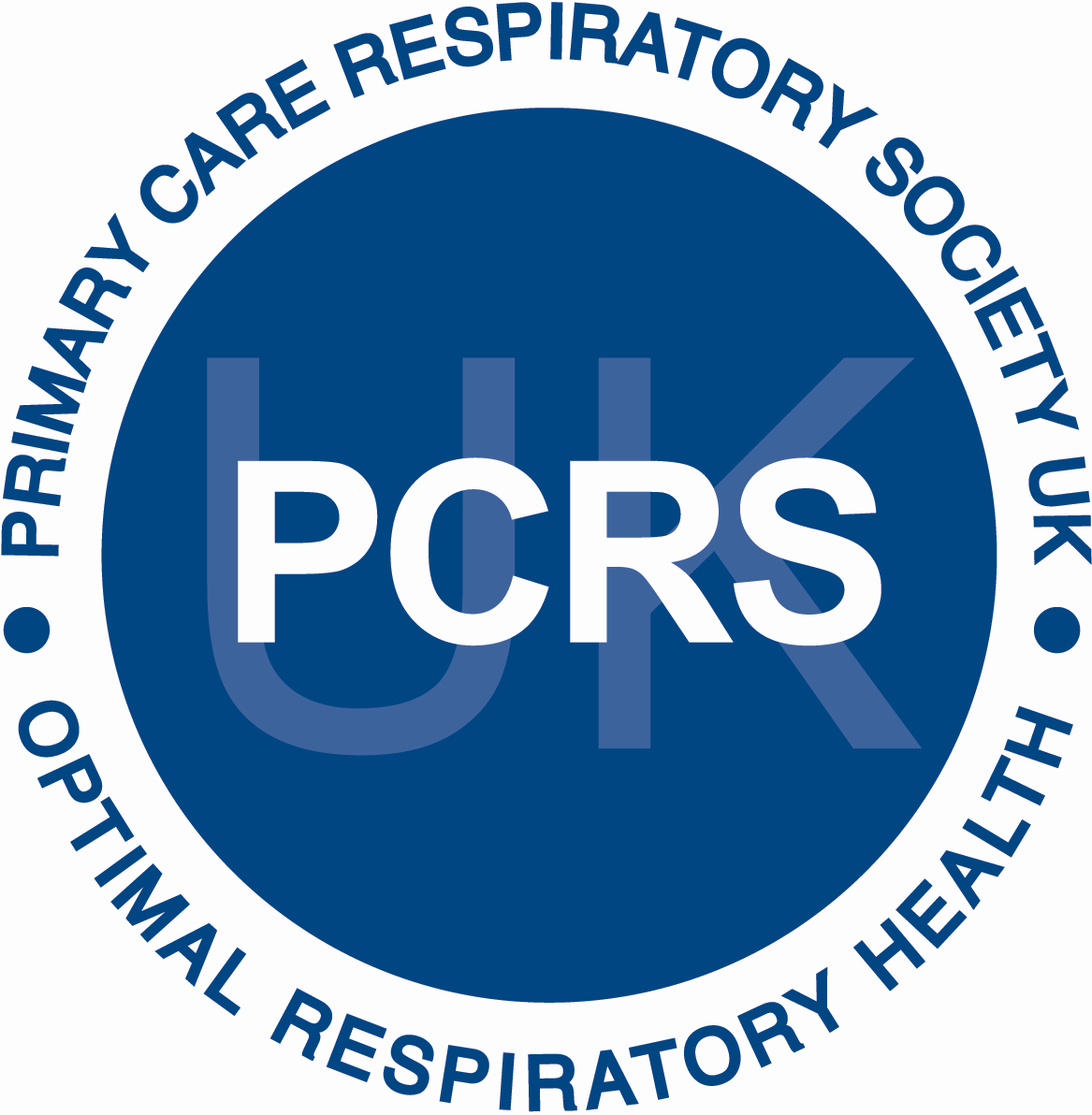 There are some core skills that are integral to respiratory nursing. The skills guide includes essential elements that should be included in procedures/policies and assessments. Nurses should comply with local procedures/policies at all times.  This document can be used to demonstrate safe practice in line with NMC Code of Conduct and additional as part of the Revalidation Process'Skill levels for delivering high quality respiratory care by nurses in primary care, as recommended by the PCRS-UK. Minimal Involvement in Respiratory Care Medium Involvement in Respiratory Care  Maximum involvement in respiratory care IntroductionThe PCRS-UK Nurse Committee recognised that there is a need for standardisation of respiratory care and a definite need to provide some form of standardised education and support for nurses who regularly care for and make decisions with people with respiratory disease in primary care.Whilst there are a group of nurses in primary care who have taken a clear lead in learning more about respiratory care, there is a wider community of nurses who work as generalists but are involved in the management of respiratory diseases on a day-to-day basis.   This document, written by Ruth McArthur with original input from the PCRS-UK Nurse Committee, the Respiratory Nurse Alliance, and the Scottish Respiratory Nurse Forum (SRNF) outlines the standards and skills required from the individual primary care nurse at three clear levels: minimal, medium and maximum which have been adapted from the National Respiratory Training Centre (now Education for Health) original skills level set for asthma. The document has been last updated and edited by PCRS-UK in 2015.Skill levels for delivering high quality respiratory care by nurses in primary careThere are several levels of expertise, training, tasks, and responsibilities necessary to deliver respiratory care within a primary care setting and all nurses work under their own professional code of conduct as accountable autonomous practitioners.It should be noted that nurses in primary care will not be the only group of healthcare professionals providing respiratory care for those living with a long-term condition such as asthma or COPD.Currently, registered practitioners such as emergency care practitioners (ECPs), public health nurses, treatment room nurses, pharmacists, school nurses, community nurses, community matrons and nurse practitioners are also involved in delivering care within a primary care/community setting.  However at present, as the PCRS-UK current nurse membership is mainly comprised of nurses in primary care, this document is directed at providing advice and support towards them in particular.What is the role of PCRS-UK?The Primary Care Respiratory Society (PCRS-UK) is an independent charity representing primary care health professionals interested in delivering the best standards of respiratory care.  It is dedicated to achieving optimal respiratory care for all, through: Representing primary care respiratory health needs at policy levelPromoting best practice in primary care respiratory health through education, training and other servicesSupporting the development of primary care health professionals in respiratory medicineFacilitating and leading primary care respiratory researchThe PCRS-UK, has developed recommendations on the levels of involvement and the skill levels necessary to deliver safe, high quality care to patients with respiratory disease. The PCRS-UK is not a training provider itself but can sign-post interested individuals to recognised accredited training providers such as the Association for Respiratory Technology and Physiology, Education for Health, Respiratory Education UK and other accredited regional providers, etc. The PCRS-UK is not involved with assessing skill levels or competencies. Who will this be document be useful for:For nurses and service managers: to guide personal development planning by highlighting the support and development needed to promote effective working, and career progression, which maps with the NHS Knowledge and Skills Framework.  The document can also be used to support training requirements and reflection to support NMC Revalidation (www.nmc.org.uk)For service users and their families/carers: to explain the key skills, knowledge and attitudes that they should expect from nurses practicing Respiratory care. For education and training organisations: to guide the development of training and educational activities and programmes specific to Respiratory care. NHS Knowledge and Skills Framework (KSF) in relation to skill levelsThe purpose of The NHS Knowledge and Skills Framework (KSF) is to enable nurses to identify their competence development as they progress through the career levels, linking it to the specialist area of practice in which they work. The KSF was published by the DOH in October 2004 and has been used to ensure that nurses are meeting the expected levels for career progression within the remit of Agenda for Change, as well as identifying the knowledge and skills that needs to be applied to practice areas. PCRS-UK recognise the value of this document and is suggesting that those nurses who wish to progress in their specialist skills of providing care for respiratory patients should have a framework on which to base their level of involvement. Using the Royal College of Nursing framework, nurses will be able to achieve multiple agendas within one portfolio to demonstrate:Skills at different levels in general and specialist areas of nursingReadiness to progress to the next career level using the tools that can help nursesbecome professionally accreditedAchievement of the KSF in relation to one’s own job profile/post outline pay bandKey Knowledge Skills and Behaviours A broad knowledge and understanding of Respiratory Disorders underpinned by theoretical knowledge and relevant clinical experience, skills and competence.Knowledge and understanding of clinical governance framework within own organisation, legislation, policies, procedures, protocols, professional regulation and codes of practice. Works with patient group directions and/or standing ordersPractitioner Level 5: Registered practitioners consolidating pre-registration experience and getting ready for a higher level of functioning –Practice Nurses who are involved with patients who have Asthma/COPD post diagnosis in primary care. Essential: Local NHS approved training/in house training/ or mentorship from more senior colleagues with respiratory experienceDesirable: working towards:Respiratory Assessment e.g. diploma modules such as Asthma graduate diploma module COPD graduate diploma module Senior Practitioners Level 6: A higher degree of autonomy and responsibility than level 5 in the clinical environment. Nurses who are making Asthma/COPD diagnosis & managing these conditions in primary care or the community. Essential: 	Respiratory Assessment graduate diploma module Asthma graduate diploma module COPD graduate diploma module Desirable: Graduate certificate or degree in respiratory disorders Advanced Practitioner Level 7: Experienced clinical practitioners with high level of skill and theoretical knowledge. Will make high level clinical decisions and manage own workload. Four central themes underpin each level. Leadership Research and Development Facilitation of Learning Clinical Practice (including skills)Skill levels for delivering high quality respiratory care by nurses in primary care, as recommended by the PCRS-UKMinimal Involvement in Respiratory Care A nurse working at this level in delivering respiratory care should have in-house training and support and at the very least be able to access an essential skills/short course (respiratory) which will equip them with the necessary skill levels to deliver care at this level.Recommended training organisations and training opportunities can be found on the 
PCRS-UK website.  Nurses working at this level will need to keep their skills /knowledge updated and would benefit from joining a local respiratory primary care nurse group and/or the PCRS-UK (http://www.pcrs-uk/org). Medium Involvement in Respiratory Care  A nurse working at this level should be enrolled on a respiratory diploma level module or, if already in possession of a respiratory diploma, be able to access regular updates from a credible source.Updating of knowledge and skills could be linked to ongoing professional development and appraisal, which links and describes this process.This could be available from academic training organisations (for more formal updating) and from local professionals who can provide support in the clinical setting.  Protocols and PGDs are available to members of the PCRS-UK at http://www.pcrs-uk/org. Nurses need to be able to demonstrate continuous professional development and indicate in their annual appraisal where gaps in their knowledge lie and what steps require to be undertaken to update or maintain existing knowledge and skills.Working at this level the nurse should expect to be able to support peers and colleagues and act as a resource for high standards of respiratory care within the practice providing training and ensuring national/local guidance is disseminated and complied with.Maximum involvement in respiratory care Nurses working at this advanced level will require to have experience in dealing with respiratory patients and to have accredited training - Minimum diploma(s), e.g. Asthma and COPD.  It is also advantageous for nurses at this level to have studied respiratory modules at degree level.The practitioner working at this level should also be encouraged to be a member of a respiratory interest group and attend regular updates/conferences ensuring his/her knowledge base remains current and evidence based.  A nurse working at this level should also demonstrate continuous development in his/her role as reflected in his/her Professional Development Plan (PDP).The practitioner working at this level should be promoting high standards of respiratory care and acting as mentor and support to other healthcare professionals within and outwith the practice.Respiratory patients seen by this nurse or allied health professional already have a diagnosis made Routine review may be undertaken where inhaler technique and peak flow (asthma) are checked A basic understanding of the disease processes is requiredBasic history taking as per a recognised respiratory template, asking the 3 RCP questions with symptom scoring or use of the ACT questionnaire for asthma or COPD Assessment Test (CAT) for COPD patientsChecking concordance with regularly prescribed (respiratory) medicationAscertaining smoking status and giving cessation advice where appropriate –  referring to specialist smoking cessation services as requiredOffering influenza and pneumococcal vaccination to respiratory patientsProblem identification and appropriate referral, working collaboratively across the  multi-disciplinary team	All of the minimum requirements and skills plus	Ongoing experience in dealing with respiratory patients	Patients seen by a nurse at this level could require a diagnosis to be made by them differentiating between common respiratory conditions such as asthma and COPD	Use of protocols to guide diagnostic and therapeutic options	Perform more detailed diagnostic testing e.g. reversibility testing, and monitoring e.g. pulse oximetry	Initiate(if an independent prescriber) otherwise discuss treatment options and assess trials of different treatments 	Referral of patients when necessary e.g. to pulmonary rehabilitation  Discussion and development of self-management education and the use of self-management plans Supporting peers and colleagues in the dissemination of respiratory guidance and information 	Nurses with all of the minimum and medium skills plus	Seeing patients without a confirmed diagnosis Skills required include -History taking, examination skills + or – auscultation skills, knowledge and  interpretation of investigations such as spirometry, pulse oximetry etc.Would usually follow diagnostic pathways and recognised guidelines with expertise to recognise areas of uncertaintyIn depth knowledge of drug treatments and therapeutic optionsKnowledge of appropriate onward referral at a specialised levelActing as a mentor and advisor to healthcare professional colleagues and promoting high standards of respiratory careRespiratory reviews of patients with stable respiratory disorders in the community Community Nurse Essential: Local NHS approved training Desirable: Respiratory Assessment diploma module e.g. Asthma and COPD graduate diploma modules Respiratory failure graduate diploma module 	Nurses should participate in life-long learning by accessing and utilising learning materials from a wide variety of sources to inform professional practice	Provide written and verbal feedback on learning from study days/courses to other members of the team	Use a range of teaching methods to enable patient learning	Guide and direct patients and carers to services such as voluntary organisations	Identify the needs of the local population with regard to health & well being	Be accountable and responsible for own actions in assessment and care planning ensuring continuity of care	Undertake specialist interventions, treatments, therapies for the patient group in partnership	Demonstrate working knowledge of the key specialist interventions, treatments etc. appropriate to the patient group being cared for Respiratory patients seen by this nurse or allied health professional already have a diagnosis made Routine review may be undertaken where inhaler technique and peak flow (asthma) are checked         A basic understanding of the disease processes is requiredBasic history taking as per a recognised respiratory template, asking the 3 RCP   questions with symptom scoring or use of the ACT questionnaire /or CAT for COPD patientsChecking concordance with regularly prescribed (respiratory) medicationAscertaining smoking status and giving cessation advice where appropriate – referring to specialist smoking cessation services as requiredProblem identification and referralAll of the minimum requirements and skills plusOngoing experience in dealing with respiratory patientsPatients seen by a nurse at this level could require a diagnosis to be made by them differentiating between common respiratory conditions such as asthma and COPDUse of protocols to guide diagnostic and therapeutic options 	Initiate(if an independent prescriber) otherwise discuss treatment options and assess trials of different treatments Referral of patients when necessary e.g. to pulmonary rehabilitation Discussion and development of self-management education and the use of self-management plans for patients with asthma/COPDReferral of patients when necessarySupporting peers and colleagues in the dissemination of respiratory guidance and information	Nurses with all of the minimum and medium skills plus	Seeing patients without a confirmed diagnosis Skills required include -History taking, examination skills + or – auscultation skills, knowledge and interpretation of investigations such as spirometry, pulse oximetry etc.Would usually follow diagnostic pathways and recognised guidelines with expertise to recognise areas of uncertaintyIn depth knowledge of drug treatments and therapeutic optionsKnowledge of appropriate onward referral at a specialised level Acting as a mentor and advisor to healthcare professional colleagues and promoting high standards of respiratory care